Уважаемые родители!В целях профилактики инфекционных заболеваний рекомендуем выполнять следующие мероприятия:соблюдать правила личной гигиены: тщательно мыть руки с мылом перед едой, после возвращения с улицы и посещения общественных мест;тщательно мыть овощи, фрукты под проточной водой и ошпаривать их кипятком;употреблять для питья только кипяченую или бутилированную воду;покупать продукты только в разрешенных местах торговли, при приобретении скоропортящихся продуктов обращать внимание на сроки годности и условия хранения;купаться только в официально разрешённых местах;содержать в чистоте детские игрушки, тщательно мыть их;как можно чаще проводить влажную уборку в квартире (доме);разграничивать хранение в холодильнике сырой и готовой продукции; при появлении первых признаков заболевания не заниматься самолечением, а обратится к врачу.Помните: чем раньше начато лечение, тем благоприятнее прогноз!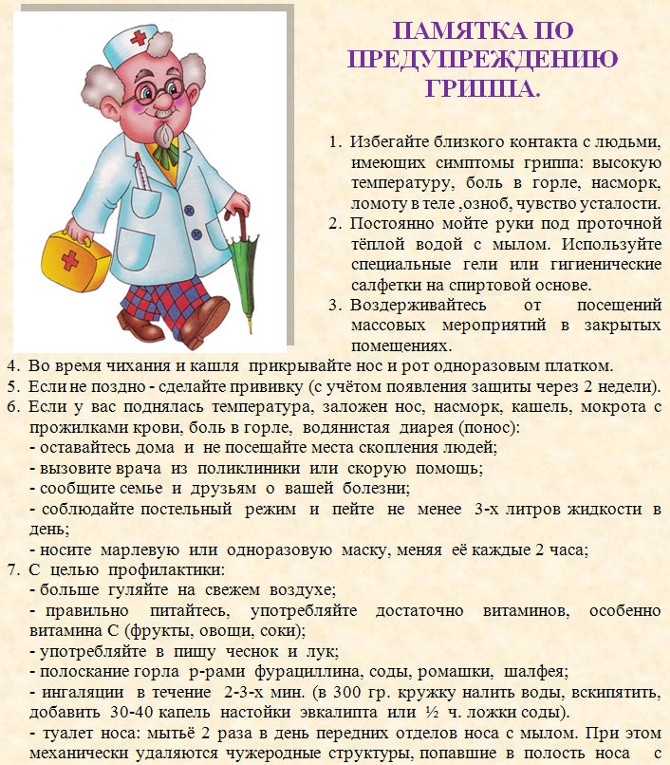 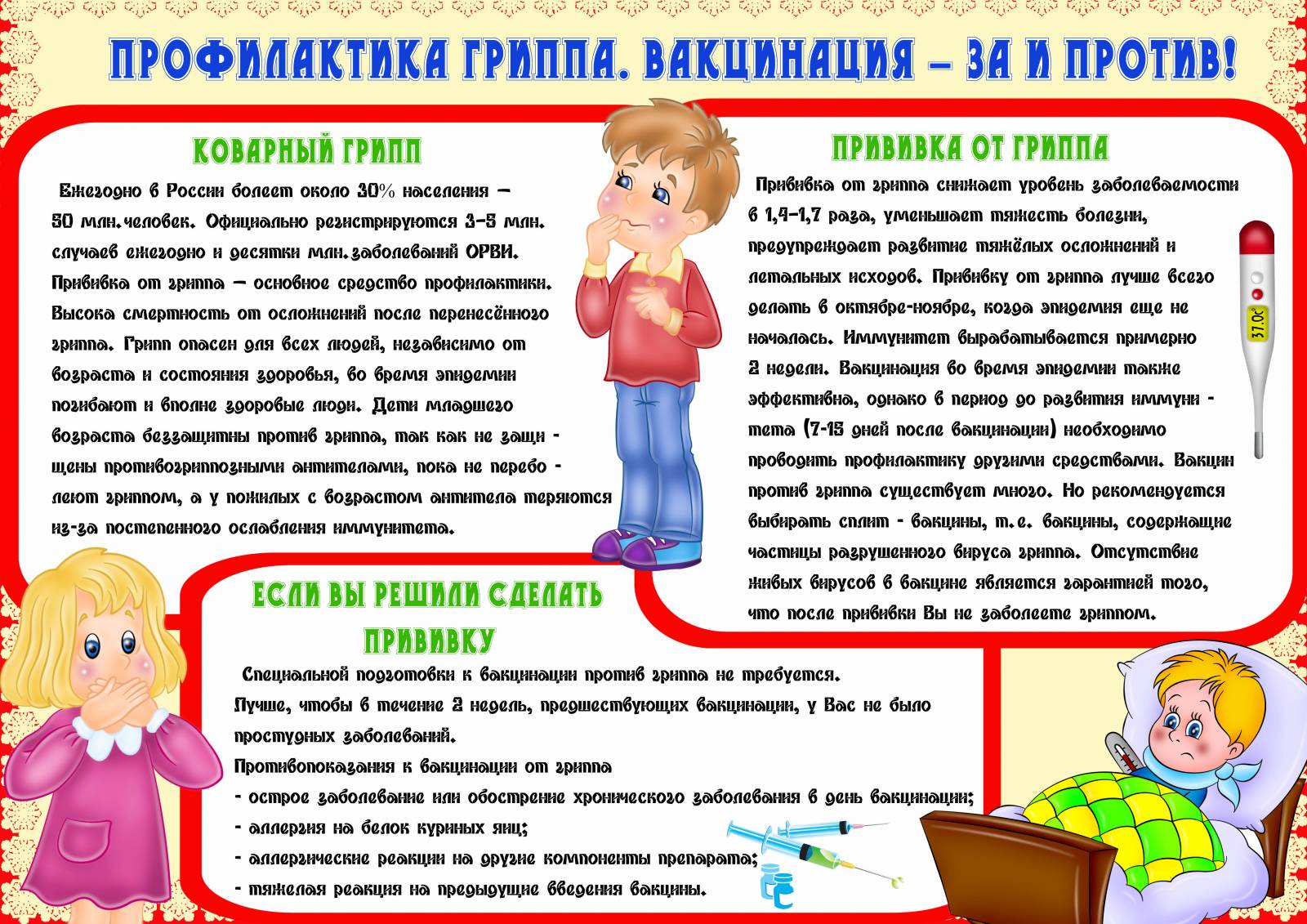 